У  К  Р А  Ї  Н  А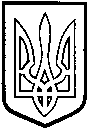 ТОМАШПІЛЬСЬКА РАЙОННА РАДАВ І Н Н И Ц Ь К О Ї  О Б Л А С Т ІРІШЕННЯ №333від 21 березня 2013 року					     20 сесія 6 скликанняПро затвердження технічної документації по нормативній грошовій оцінці земельних ділянок, що надаються на умовах оренди ТОВ «Агрокомплекс «Зелена долина» для ведення товарного сільськогосподарського виробництва на території Великорусавської сільської ради Томашпільського району Вінницької області Відповідно до частини 2 статті 43 Закону України «Про місцеве самоврядування в Україні», статей 13, 23 Закону України «Про оцінку земель», керуючись статтями 10, 67, 124, 186 пункту 12 розділу 10 «Перехідні положення» Земельного кодексу України, статтями 5, 21 Закону України «Про оренду землі», розглянувши представлену відділом Держземагентства у Томашпільському районі технічну документацію по нормативній грошовій оцінці земельних ділянок, що надаються на умовах оренди ТОВ «Агрокомплекс «Зелена долина» для ведення товарного сільськогосподарського виробництва, на території Великорусавської сільської ради Томашпільського району, Вінницької області, виготовлену ДП «Вінницький науково-дослідний та проектний інститут землеустрою», на підставі висновку постійної комісії районної ради з питань агропромислового комплексу, регулювання земельних ресурсів, реформування земельних відносин, розвитку особистих підсобних господарств, районна рада ВИРІШИЛА:1. Затвердити технічну документацію по нормативній грошовій оцінці земельних ділянок, що надаються на умовах оренди ТОВ «Агрокомплекс «Зелена долина» для ведення товарного сільськогосподарського виробництва, на території Великорусавської сільської ради Томашпільського району, Вінницької області, загальною площею 103,1495 га. з визначеною нормативною грошовою оцінкою в цілому 1 792 345,00 грн. (один мільйон сімсот дев’яносто дві тисячі триста сорок п’ять гривень, 00 коп.), в тому числі: - земельна ділянка №1 – 33,0484 га, з визначеною нормативною грошовою оцінкою 576126 грн. 00 коп. (п’ятсот сімдесят шість тисяч сто двадцять шість гривень, 00 копійок),- земельна ділянка №2 – 70,1011 га з визначеною нормативною грошовою оцінкою 1216219 грн.00 коп. (один мільйон двісті шістнадцять тисяч двісті дев’ятнадцять гривень, 00 коп.), розроблену Державним підприємством «Вінницький науково-дослідний та проектний інститут землеустрою» інв.№8830 від 15.10.2012 року.2. Контроль за виконанням даного рішення покласти на постійну комісію районної ради з питань агропромислового комплексу, регулювання земельних ресурсів, реформування земельних відносин, розвитку особистих підсобних господарств (Загроцький М.Й.).Голова районної ради					А. Олійник